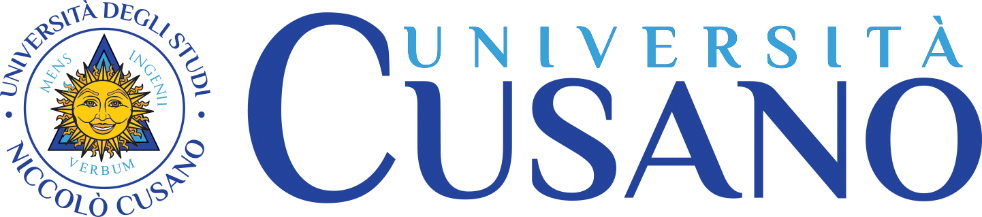 InsegnamentoStoria dell’Impresa - Anno Accademico 2023 – 2024Livello e corso di studioCorso di Laurea in Economia Aziendale e Management (triennale – Classe L-18)Settore scientifico disciplinare (SSD)SECS-P/12Anno Accademico2023-2024Anno di corso1Numero totale di crediti9PropedeuticitàNessunaDocenteMaria Gabriella RienzoFacoltà: EconomiaNickname: gabriella.rienzoEmail: gabriella.rienzo@unicusano.itOrario di ricevimento: Consultare il calendario alla pagina seguente del nostro sito verificando gli orari di Videoconferenza http://www.unicusano.it/calendario-lezioni-in-presenza/calendario-area-economicaPresentazioneBreve descrizione dei contenuti del corso (1000 caratteri)Il Corso intende fornire allo studente le nozioni storiche di base per la conoscenza della Storia dell’Impresa, indispensabili per la capacità di comprensione (knowledge and understanding) delle principali tematiche economiche. Il programma, quindi, si sofferma su una riflessione in tema di imprenditore e impresa, passando rapidamente in rassegna le teorie evolutive dell’impresa, le relazioni tra Impresa e contesto socio-culturale e tra  Impresa e istituzioni. Affronta poi la Dimensione e performance delle imprese in prospettiva storica, sottolineando i modelli di impresa, l’impresa familiare e la grande impresa manageriale, il paradigma chandleriano, le  imprese multinazionali e le altre forme di impresa (gruppi di imprese, zaibatsu, reti di imprese e distretti, imprese cooperative). L’organizzazione della produzione: dalla fabbrica ottocentesca, al taylorismo, al fordismo, al toyotismo e alla produzione snella. Una ampia parte del programma ripercorrerà la storia dell’impresa in Italia, dall’Unificazione, alla belle époque, al miracolo economico, alla terza rivoluzione industriale.Obiettivi formativi disciplinariIl Corso ha i seguenti obiettivi formativi:Il corso si propone di ripercorrere, attraverso la ricostruzione ed interpretazione della Storia dell’Impresa, le principali vicende dell’economia europea in età contemporanea, sullo sfondo del contesto internazionale. Il corso si propone di illustrare le metodologie necessarie per ricostruire e collocare nel contesto storico problemi ed eventi di rilevanza economica (applying knowledge and understanding). Il corso si propone di favorire la comprensione delle principali tematiche della storia dell’impresa in un unico contesto comparativo, aiutando gli studenti a raggiungere autonomia di giudizio (making judgements).   Il corso si propone di illustrare, nell’ambito del percorso storico, la naturale contestualizzazione e storicizzazione di tematiche generali della Business History. Il corso si propone di stimolare negli studenti, attraverso forum di discussione e aule virtuali, lo sviluppo delle personali abilità comunicative e capacità di apprendimento (communication and learning skills).PrerequisitiConoscenza delle prospettive e dei concetti storico-economici di base e, soprattutto, delle principali tematiche storiche e storiografiche inerenti lo sviluppo economico moderno. Al riguardo, si consiglia di consultare i principali testi e le riviste scientifiche del settore.Risultati di apprendimento attesiConoscenza e capacità di comprensione Lo studente al termine del Corso avrà dimostrato di conoscere gli argomenti di storia dell’Impresa con particolare riferimento all'evoluzione dello sviluppo economico moderno. Lo studente sarà quindi in grado di comprendere le principali tematiche economiche affrontate.Applicazione delle conoscenze Lo studente al termine del Corso avrà acquisito competenze secondo i descrittori di Dublino, suddivise per: Conoscenza e comprensione disciplinariCapacità di applicare conoscenza e comprensione in termini di competenzeCon l’insegnamento della Storia dell’Impresa lo studente migliorerà rispetto a questi descrittori (competenze trasversali non disciplinari) in:Autonomia di giudizioAbilità comunicativeCapacità di apprendimentoConoscenza e capacità di comprensione Lo studente al termine del Corso dimostrerà di conoscere gli argomenti di storia dell’Impresa e sarà, quindi, in grado di comprendere le principali tematiche economiche affrontate, acquisendo la capacità di analisi delle stesse. Inoltre egli acquisirà la conoscenza della realizzazione della progressiva integrazione mondiale dei mercati e metodi per l’analisi dei sistemi economici. Inoltre, tramite le Etivity gli studenti acquisiranno la capacità di approfondire le dinamiche interne di particolari problematiche.Applicazione delle conoscenze Lo studente sarà in grado di utilizzare la conoscenza acquisita per ricostruire e collocare autonomamente nel contesto storico problemi ed eventi di rilevanza economica (applying knowledge and understanding), utilizzando la conoscenza della Storia dell’Impresa e della dinamica dei sistemi economici per l’analisi degli stessi. Sarà inoltre in grado di implementare le sue conoscenze sulla continuità dei fatti storico-economici. Le Etivity prevedono l’applicazione delle conoscenze teoriche a particolari tematiche.Capacità di trarre conclusioni Lo studente sarà in grado, attraverso lo studio delle tematiche affrontate nel corso, di valutare i risultati delle analisi effettuate, raggiungendo autonomia di giudizio (making judgements). Lo studente sarà infatti in grado di individuare i modelli di impresa che si sono susseguiti nel tempo e di interpretarne le specifiche dinamiche. Abilità comunicative Lo studente sarà in grado di descrivere e sostenere conversazioni su problemi di storia dell’Impresa, con particolare riferimento agli argomenti trattati nel corso, utilizzando una terminologia adeguata e dimostrando personali abilità comunicative (communication). Capacità di apprendere Lo studente al termine del Corso dimostrerà le sue capacità di apprendimento (learning skills), avrà conoscenza delle nozioni fondamentali di Storia dell’Impresa, così da poter proseguire gli studi in maniera autonoma sulla base delle metodologie apprese. Egli infatti avrà conoscenza delle nozioni fondamentali necessarie per l’analisi di sistemi economici. Tutto ciò gli consentirà di completare gli studi economici con maggiore maturità.Organizzazione dell’insegnamentoIl corso è sviluppato tramite le lezioni preregistrate audio-video presenti in piattaforma che compongono, insieme alle slide e alle dispense i materiali di studio disponibili in piattaforma.La docente svolge ogni bimestre 2 ore a settimana di didattica erogativa.La docente, inoltre, svolge 2 ore al giorno di didattica orientativa, volta a chiarire dubbi e a fornire informazioni e consigli per lo studio.La didattica interattiva si avvale di forum (classi virtuali) e chat disponibili in piattaforma, che costituiscono uno spazio di discussione asincrono, dove i docenti e/o i tutor individuano i temi e gli argomenti più significativi dell’insegnamento e interagiscono con gli studenti iscritti i quali possono essere chiamati a svolgere le Etivity loro assegnate.Sono poi proposti dei test di autovalutazione, di tipo asincrono, che corredano le lezioni preregistrate e consentono agli studenti di accertare sia la comprensione, sia il grado di conoscenza acquisita dei contenuti di ognuna delle lezioni.Il carico totale di studio per questo corso è di 225 ore così suddivise:Circa 189 ore per la visualizzazione e lo studio del materiale videoregistrato (27 ore di lezione).Circa 60 ore di didattica interattiva per lo studio delle tematiche proposte nelle classi virtuali (e-tivity).Circa 10 ore per l'esecuzione dei test di autovalutazione.Si consiglia di distribuire lo studio della materia uniformemente in un periodo di 9 settimane dedicandovi circa 25 ore di studio a settimana.Contenuti del corsoIl Corso intende fornire allo studente le nozioni storiche di base per la conoscenza della Storia dell’Impresa, indispensabili per la capacità di comprensione (knowledge and understanding) delle principali tematiche economiche. Il programma, quindi, si sofferma su una riflessione in tema di imprenditore e impresa, passando rapidamente in rassegna le teorie evolutive dell’impresa, le relazioni tra Impresa e contesto socio-culturale e tra  Impresa e istituzioni. Affronta poi la Dimensione e performance delle imprese in prospettiva storica, sottolineando i modelli di impresa, l’impresa familiare e la grande impresa manageriale, il paradigma chandleriano, le  imprese multinazionali e le altre forme di impresa (gruppi di imprese, zaibatsu, reti di imprese e distretti, imprese cooperative). L’organizzazione della produzione: dalla fabbrica ottocentesca, al taylorismo, al fordismo, al toyotismo e alla produzione snella.La prima parte del corso (9 ore di Didattica Erogativa; 75 ore di studio):si sofferma sulla riflessione in tema di imprenditore: Tradizione continentale e anglosassone; Marshall, Knight, Schumpeter; scuola neoaustriaca e “entreprenurial history”.- sulla concezione dinamica dell’impresa: Sombart, Berle & Means, Coase, Penrose, Chandler, Porter, Williamson la teoria evolutive dell’impresa, teoria e storia d’impresa - su Impresa e contesto socio-culturale: Impresa e istituzioni Cultura, ideologia, famiglia e genere, istruzione, Stato e mercato - su Impresa e quadro normativo: Antitrust, normativa contabile e corporate governance- sulla dimensione e performance delle imprese in prospettiva storica: Piccola, media e grande impresa; longevità e redditività- sulla impresa familiare e sulla grande impresa manageriale: Famiglia/management, proprietà/controllo, successione imprenditoriale. - sul paradigma chandleriano, economie di scala e diversificazione, imprese multinazionali - sulle altre forme di impresa: Gruppi di imprese, zaibatsu, reti di imprese e distretti, imprese cooperative La seconda parte del corso (9 ore di Didattica Erogativa; 75 ore di studio):si sofferma sulla dimensione e performance delle imprese in prospettiva storica: Piccola, media e grande impresa; longevità e redditività- sulla impresa familiare e sulla grande impresa manageriale: Famiglia/management, proprietà/controllo, successione imprenditoriale. - sul paradigma chandleriano, economie di scala e diversificazione, imprese multinazionali - sulle altre forme di impresa: Gruppi di imprese, zaibatsu, reti di imprese e distretti, imprese cooperative Affronta  l’evoluzione nell’organizzazione dell’Impresa: La grande impresa negli USA e in Europa, holding, reti e gruppi. - L’organizzazione della produzione: dalla fabbrica ottocentesca, al taylorismo e fordismo, al toyotismo e alla produzione snella.- Impresa e innovazione: Il progresso tecnico, Innovazione e R&D- Marketing e P.R.: Evoluzione del marketing, della distribuzione e delle P.R. - La contabilità: Origini della moderna contabilità, analisi scientifica del bilancio negli USA, sviluppo della contabilità in Europa e Italia- Lo sviluppo dell’impresa pubblica Le nazionalizzazioni: origini storiche e motivazioni, l’impresa pubblica prima e dopo la Seconda Guerra MondialeLa terza parte del corso (9 ore di Didattica Erogativa; 75 ore di studio):ripercorre la storia dell’impresa in Italia, dall’Unificazione, alla belle époque, al miracolo economico, alla terza rivoluzione industriale e all’inserimento del paese nei paradigmi di sviluppo internazionale dominanti.Nel complesso s’intende proporre un approccio temporale e tematico allo studio della Storia dell’Impresa, legando i modelli teorici allo scenario internazionale e alla particolarità delle varie fasi storiche.Materiali di studio·   MATERIALI DIDATTICI A CURA DEL DOCENTEIl materiale da studiare per la preparazione dell’esame è costituito dalle dispense a cura del docente (tratte da una serie di testi di riferimento), dalle video lezioni e dalle slides di supporto alla preparazione. Per verificare la preparazione, saranno proposti dei test di autovalutazione dell’apprendimento. Tutti questi materiali saranno caricati in piattaforma.Per approfondimenti, si possono consultare i seguenti testi di riferimento:Libri di testo consigliati per approfondimenti - F. Amatori (a cura di), L’impresa: una prospettiva storica, Milano, Egea, 2000- J. Barron Baskin, P. Miranti Jr, Storia della finanza d’impresa, Roma-Bari, Laterza, 2000- G. Berta, L’imprenditore: un enigma tra economia e storia, Venezia, Marsilio, 2004 – - G. Berta, L’enigma dell’imprenditore (e il destino dell’impresa), Bologna, Il Mulino, 2018- G. Berta, L’Italia delle fabbriche. Ascesa e tramonto dell’industrialismo nel Novecento, Bologna, Il Mulino, 2001- D. Bigazzi, La Storia d’impresa in Italia, Milano, Franco Angeli, 1990- V. Castronovo, L’industria italiana dall’Ottocento ad oggi, Milano, Mondadori, 1980- B. Chavance, L’economia istituzionalista, Bologna, Il Mulino 2010 - A. Colli, Capitalismo famigliare, Bologna, Il Mulino, 2006 (a)- A. Colli, Corporate governance e assetti proprietari: genesi, dinamiche e comparazioni internazionali, Venezia, Marsilio, 2006  N. Crepax, Storia dell’industria in Italia. Uomini, imprese e prodotti, Bologna, Il Mulino, 2002- G. Dioguardi, Le imprese rete, Torino, Bollati Boringhieri, 2007 - F. Fasce, Le anime del commercio: pubblicità e consumi nel secolo americano, Roma, Carocci, 2012- R. Giannetti, M. Vasta, Storia dell’impresa italiana, Bologna, Il Mulino, 2012 - R. Morandi, Storia della grande impresa in Italia, Torino, Einaudi, 1966- R. Romeo, Breve storia della grande industria in Italia 1861-1961, Milano, Il Saggiatore, 1988- G. Sapelli, F. Carnevali, L’impresa. Storia e culture, La nuova Italia Scientifica, 2000- P.A. Toninelli, Storia d’Impresa, Bologna, Il Mulino, 2006Il materiale didattico presente in piattaforma è suddiviso in 27 lezioni di 2 moduli ciascuna. Esse ricoprono interamente il programma e ciascuna di essi contiene dispense, slide e videolezioni in cui il docente commenta le slide. Tale materiale contiene tutti gli elementi necessari per affrontare lo studio della materia.Modalità di valutazioneL’esame di profitto consiste di nello svolgimento di una prova orale o di una prova scritta, tendenti ad accertare la conoscenza, le capacità di analisi, di comprensione e di rielaborazione dei concetti acquisiti. L'esame scritto si svolge in modalità telematica, mentre l’esame orale si svolge nella sede dell’Università a Roma.La prova orale consiste in un colloquio con domande per gli argomenti oggetto del programma di esame. La prova scritta prevede la somministrazione di 30 domande a risposta chiusa:- alle domande a risposta chiusa lo studente deve rispondere contrassegnando la risposta ritenuta esatta fra quelle indicate. Il tempo a disposizione per lo svolgimento dell’esame scritto è di 30 minuti. Il punteggio attribuibile è 1 punto per ogni risposta esatta. La valutazione complessiva del candidato terrà eventualmente in considerazione anche lo svolgimento delle Etivity. Saranno verificati nelle sessioni di esame di ciascun bimestre i temi delle Etivity proposti nel bimestre precedente. La valutazione delle e-tivity ha un punteggio compreso tra 0 e 2. Le e-tivity NON SONO OBBLIGATORIE. La mancata redazione delle e-tivity non preclude la partecipazione all'esame e si sottolinea che si può prendere il massimo dei voti ad un appello di esame anche senza avere svolto alcuna e-tivity. I risultati di apprendimento attesi circa le conoscenze della materia e la capacità di applicarle sono valutate considerando che le domande vertono su argomenti del corso per le quali lo studente può dimostrare di aver appreso le conoscenze richieste modulando la propria risposta in funzione della preparazione acquisita. Criteri per l’assegnazione dell’elaborato finaleL’assegnazione dell’elaborato finale avverrà sulla base di una richiesta da parte dello studente a cui la docente invierà un dettagliato file di istruzioni per la redazione della tesi. Non esistono preclusioni alla richiesta di assegnazione della tesi e non è prevista una media particolare per poterla richiedere.